【今日主題】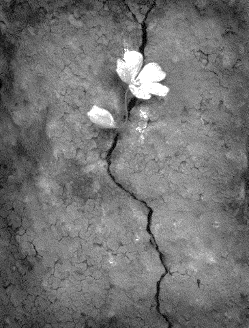 在國度的夾縫間任  駿弟兄經文︰耶利米書 29:5-7上帝的國不是世上的國上帝的國高過世上的國上帝的國服事世上的國11/25【培靈主日】時間︰11月25日上、下午(共兩堂)講員︰林盈沼弟兄(信義神學院)主題︰思念天上的事上午9:45--救恩是出於耶和華！             ~~再思落跑先知約拿下午2:10--莫非這就是基督嗎？             ~~再思撒馬利亞婦人敬請參加，得著基督、步步進深！本週各項聚會今日	09:30	兒童主日學		09:45	主日講道	任  駿弟兄		09:45	中學生團契		11: 00	慕道班、初信造就班		11:00《擘餅記念主聚會》	週二 07:30	晨更禱告會	19:30	英文查經班週三	19:30	交通禱告會	陳宗賢弟兄週四	14:30	姊妹聚會	劉介磐弟兄		15:30	姊妹禱告會	吳瑞碧姊妹週五	19:00	小社青	家庭聚會		19:00	愛的團契	撒母耳記上週六	14:00	大專團契	教會一日遊		18:00	社青團契	分區家庭聚會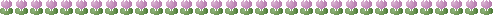 【教會107年九月˙奉獻收支明細】	收入 	經常奉獻收入	698,362			景美民生市場房租收入	115,809支出 	特別奉獻支出：  	175,714（含耶和華以勒、獎學金、福音機構、宣教） 	 經常奉獻支出：  	411,087107年九月總餘絀      	227,370【教會107年一~九月˙奉獻收支明細】	收入	經常奉獻收入	4,952,783景美民生市場房租收入(9~12月)	115,809	支出	特別奉獻支出：  	1,367,250 		經常奉獻支出：  	2,877,743107年一~九月總餘絀      823,599及 景美民生市場奉獻房地一筆死蔭中的日光(三) 任 駿弟兄(9/9講道文稿~續篇)3. 事實上，凡是本著律法生活的人，都在詛咒之下，因為經上記著：「凡不持守律法書上所記的一切而行的，都是受詛咒的。⋯基督替我們成了詛咒，就救贖我們脫離律法的詛咒。」（加拉太書 3:10,13)我們若試圖透過遵行律法、透過好的表現，得到神的接納，只會為自己帶來咒詛，因為沒有一個人能在思想、言語與行為上完全遵守律法的要求。這是一條死路。保羅提醒我們：脫離律法咒詛唯一的方式，就是基督替我們成了咒詛。基督怎麼替我們成了咒詛？你可以想像— 父神見到我們因著自己的罪，被律法重壓、在咒詛之下，無法藉著任何事物得到解脫，於是就差遣祂的兒子到世上，為我們捨己。 基督在十字架上，把我們所犯的罪拿過來、背在自己身上。因為祂背負世人的罪，我們所有人過去曾犯的、以及將來會犯的任何罪，都像基督自己犯了它們一樣，成為基督的罪了。 律法好像一位檢察官，他在基督身上看到我們的罪，於是就咒詛基督、把他殺死。 當我們的罪在基督的身上被定罪，我們就不被定罪了；當基督因為背負我們的罪而承受咒詛、甚至成為咒詛時，我們就不再被咒詛，反而能承受祝福了。如果基督在他身上承擔了一切的罪責，那麼我們就脫下所有罪；但是，如果祂身上沒有背負我們的罪，那麼這些罪仍然在你我身上，並且我們必被咒詛、在罪中滅亡。在神眼中只有兩個可能：不是你背負自己的罪，被律法咒詛，就是基督背負你的罪、為你成了咒詛。罪不是在基督身上，就是在你身上。你願意是哪個情況呢？因信稱義的人會說：基督啊，我感謝你！因為你背負了我的罪，所以我再也不需要背負；因為你為我掛在木頭上成了咒詛，如今我成了蒙福的人，可以成為神的兒女！4. 「但等到時候滿了，神就差遣他的兒子，由女人所生，生在律法之下，為要救贖在律法之下的人，好讓我們獲得兒子的名分。神就差遣他兒子的靈進入我們心裏，呼叫「阿爸，父啊！」(加拉太書 4:4-6)˙因著基督，我們成為神的兒女基督為我們的罪捨了自己（加1：4），為的是要讓我們成為神的兒女。神在祂的愛子裡收養了我們。就我們自身而言，我們本是可怒之子、令神厭棄，如今祂卻透過祂的愛子看我們為可愛的！˙既是兒女，我們擁有和基督一樣蒙愛的地位因著相信耶穌基督，成為天父的兒女，因此不管在順境還是逆境，不管別人對你的態度如何，你都可以向神呼喊「阿爸，父啊！」。你可以確信他對你的愛，比地上父母對你的愛更牢固，並且永不改變。父神愛我們這些兒女到什麼程度？答案是：像祂愛基督一樣那麼愛！祂有多愛基督，祂就有多愛我們這些兒女；若祂對基督的愛永不改變，祂對你的愛也是如此。在約翰福音17:23，耶穌向父神禱告，求祂讓全世界都知道一件事，就是「...知道你（父神）愛他們（神的兒女），好像你愛我（基督）一樣。」父神愛祂的兒女，就像祂愛基督一樣。這是耶穌祈求父神讓全世界都知道的真理。他也深願，每一位神的兒女都能知道。這四段經文就像四部合唱一樣，交織成一首對神的愛滿有確據的詩歌（羅馬書 8:31-39）神既是這樣為我們，誰還能敵擋我們呢？神連自己的兒子也不顧惜，為我們眾人把他交了出來，難道不會把萬有連同他一起無償地賜給我們嗎？誰能控告神所揀選的人呢？神是稱他們為義的那一位。誰能定他們的罪呢？基督耶穌是已經死了的那一位——倒應該說，他已經復活了，如今就在神的右邊，並且為我們祈求。誰能使我們與基督的愛隔絕呢？我深信，無論是死，是生，是天使，是掌權者，是現在的事，是未來的事，是權勢，是高處，是深淵，還是別的任何受造之物，都不能使我們與神的愛隔絕，這愛是在我們的主基督耶穌裡的。如果神是自願的來愛我們，那麼祂當然不受我們一時行為的影響。神愛你，不是因為你很乖、很棒、很正確、很努力、為別人付出很多。神愛你，不是因為你夠堅強、不是因為你受人歡迎、不是因為你總是有樂觀積極的態度。神愛你，唯獨因為耶穌基督的緣故。你的過去的錯誤、你脫口而出的抱怨、你的急躁不耐煩，你的尖酸刻薄、你的小信與懷疑，都不能阻止神愛你。在你的軟弱中，你始終可以通過耶穌向神懇求。別人可能會譏笑你的過度的憂愁，責備你「怎麼對神這麼沒有信心！」，但你要知道，神絕不會嘲笑你。 (待續)台北基督徒聚會處            第2554期  2018.11.04網站：http://www.taipeiassembly.org   年度主題：天上的國民˙地上的教會		主日上午	主日下午 	下週主日上午	下週主日下午	聚會時間：9時45分	2時00分	9時45分	2時00分	司     會：呂允仁弟兄		羅煜寰弟兄	領        詩：賴映良弟兄			賴大隨弟兄	十一月份同工會	司     琴：俞齊君姊妹			徐漢慧姊妹	主席︰陳宗賢弟兄	講     員：任  駿弟兄			下週講員：曾嘉逸弟兄	本週題目：在國度的夾縫間	下週主題：作主門徒的標記	本週經文：耶利米書 29:5-7	下週經文：徒4:13,太10:37~38,路14:33	上午招待：蔣震彥弟兄 楊晴智姊妹	下週招待：吳瑞碧姊妹  施兆利姊妹						李泳嫺姊妹你要提醒眾人，叫他們順服作官的、掌權的，遵他的命，預備行各樣的善事。 不要毀謗，不要爭競，總要和平，向眾人大顯溫柔。                                                                                                                          提多書3:1~2臺北市中正區100南海路39號。電話（02）23710952傳真（02）23113751